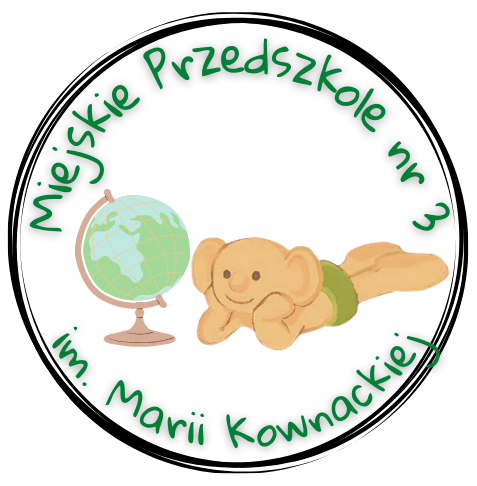 MP3.271.9.6.2021	                    Jarosław 20.09.2021r.WSZYSCY WYKONAWCYWyjaśnienia treści Specyfikacji Warunków Zamówienia,odpowiedzi na pytania.Na podstawie art. 284 ust. 1,6 ustawy Prawo zamówień publicznych z dnia 11 września 2019 roku Miejskie Przedszkole Nr 3 w Jarosławiu informuje, że wpłynęły od wykonawców zapytania, dotyczące zapisów SWZ.Dotyczy: postępowania prowadzonego w trybie podstawowym bez negocjacji, na podstawie art. 275 ust.1 i nast. – ustawy z dnia 11.09.2019 r. – Prawo zamówień publicznych,                          zwanej dalej ustawą Pzp, o wartości nie przekraczającej progów unijnych pn.:                             Remont instalacji elektrycznej wewnętrznej w Miejskim Przedszkolu Nr 3 w Jarosławiu – etap IPytania i odpowiedzi:Pytanie 1Proszę o wyjaśnienie, dlaczego. zgodnie z SWZ cytuję:" Oceniane będzie pełnienie w okresie ostatnich 5 lat ......"funkcji kierownika budowy w zakresie budowy, rozbudowy oświetlenia ulicznego o wartości każdej budowy nie mniejszej niż: 100 000,00 zł ( słownie: sto pięćdziesiąt tysięcy złotych).

Skąd preferencje kierownik, który budował oświetlenie uliczne, które nie daje wiedzy ani doświadczenia przy pracach instalacyjnych wewnętrznych, a nie np. kierownik mający doświadczenie przy pracach instalacji wewn. i zewn. czy choćby przy pracach energetycznych sieci lub stacji wysokich napiec, które to wymagają większej wiedzy? Obecny warunek to preferencja w kierunku części przedsiębiorców. Moim zdaniem warunek powinien zostać rozszerzony jak powyżej.Odpowiedź 1Zamawiający modyfikuje błędnie podany zapis:Obowiązujący zapis:Doświadczenie kierownika budowy posiadającego uprawnienia w specjalności instalacyjnej w zakresie sieci, instalacji i urządzeń elektrycznych i elektroenergetycznych w nieograniczonym zakresie  (D).Oceniane będzie pełnienie w okresie ostatnich 5 lat przed upływem terminu składania ofert w postępowaniu funkcji kierownika budowy w zakresie budowy, rozbudowy instalacji elektrycznej wewnętrznej lub zewnętrznej o wartości każdej budowy, rozbudowy nie mniejszej niż: 90 000,00 zł ( słownie: dziewięćdziesiąt tysięcy złotych).Punkty w kryterium „doświadczenie kierownika” budowy zostaną przyznane na podstawie oświadczenia stanowiącym załącznik do SWZ oraz wg  poniższych zasad: pełnienie funkcji kierownika na 1 budowie      –   0 pkt., pełnienie funkcji kierownika na 2 budowach   –   5 pkt., pełnienie funkcji kierownika na 3 budowach   – 10 pkt.,pełnienie funkcji kierownika na 4 budowach   – 15 pkt.,pełnienie funkcji kierownika na 5 budowach   – 20 pkt..Osoba, której doświadczenie będzie punktowane musi być wyznaczona do realizacji zamówienia i wskazana w wykazie osób jako kierownik budowy.         Z poważaniem   Dyrektor Miejskiego Przedszkola Nr 3 				             Agata Krukar